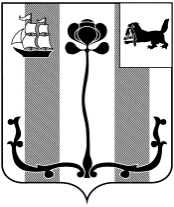 Иркутская область ДУМА ШЕЛЕХОВСКОГО МУНИЦИПАЛЬНОГО РАЙОНАР Е Ш Е Н И ЕО согласовании Перечня имущества, находящегося в муниципальной собственности Большелугского муниципального образования и подлежащего передаче в  муниципальную собственность Шелеховского района В целях обеспечения исполнения полномочий по решению вопросов местного значения, руководствуясь ст.ст. 14, 15, 50, 51 Федерального закона от 06.10.2003 № 131-ФЗ «Об общих принципах организации местного самоуправления в Российской Федерации», Законами Иркутской области от 03.11.2016 № 96-ОЗ «О закреплении за сельскими поселениями Иркутской области вопросов местного значения», от 16.05.2008 № 14-ОЗ «Об отдельных вопросах разграничения имущества, находящегося в муниципальной собственности, между муниципальными образованиями Иркутской области»,  принимая во внимание Закон Иркутской области от 11.12.2019 № 125-ОЗ «О преобразовании Большелугского муниципального образования Шелеховского района Иркутской области», решение Думы Большелугского муниципального образования от 31.08.2021 № 31-рд  «О передаче имущества из муниципальной собственности Большелугского муниципального образования в муниципальную собственность Шелеховского муниципального района», пп. 9 п. 11 решения Думы Шелеховского муниципального района от 04.04.2011 № 6-рд «Об утверждении Положения о порядке управления и распоряжения муниципальным имуществом, находящимся в муниципальной собственности Шелеховского района», ст.ст.  7, 8, 24, 25  Устава Шелеховского района, Д У М А   Р Е Ш И Л А:Согласовать прилагаемый Перечень имущества, находящегося в муниципальной собственности Большелугского муниципального образования и подлежащего передаче в муниципальную собственность Шелеховского района.2. Рекомендовать Администрации Шелеховского муниципального района в лице Управления по распоряжению муниципальным имуществом:	1) в установленном порядке организовать работу по приему имущества, предусмотренного пунктом 1 решения, в муниципальную собственность Шелеховского района;	2) внести необходимые изменения в Реестр муниципального имущества Шелеховского района.3. Признать утратившими силу решение Думы Шелеховского муниципального района от 28.01.2021 № 1-рд «О согласовании Перечня имущества, находящегося в муниципальной собственности Большелугского муниципального образования и подлежащего передаче в  муниципальную собственность Шелеховского района».4. Решение подлежит официальному опубликованию в газете «Шелеховский вестник» и размещению на официальном сайте Администрации Шелеховского муниципального района в информационно-телекоммуникационной сети «Интернет».Приложение                                                 к решению Думы Шелеховского                                                      муниципального района                                                                  от 30.09.2021 № 36-рд                                    Перечень имущества, находящегося в муниципальной собственности Большелугского муниципального образования и подлежащего передаче в муниципальную собственность Шелеховского района 	Раздел 1. Муниципальные унитарные предприятия Раздел 2. Недвижимое имуществоРаздел 3. Движимое имуществоПринято на 9 заседании ДумыОт 30.09.2021 № 36-рд«30» сентября  2021 годаПредседатель Думы Шелеховского муниципального района                               Мэр Шелеховскогомуниципального районаФ.С Саломатов                     __________ М.Н. Модин№ п/пНаименованиеАдрес1Муниципальное унитарно предприятие «Родник»666013, Иркутская область, Шелеховский район, поселок Большой луг, улица Степная, дом 2А№ п/пНаименованиеАдресКадастровый(или условный) номер1Водонасосная станция 01-2900Иркутская область, Шелеховский р-он, рп Большой Луг, ул Калинина, д 4 А38:27:010201:18902Водонапорная башня закрытого типа 51-2900 Иркутская область, р-он Шелеховский, рп. Большой Луг, ул. Калинина, д. 4 А38:27:010201:42953Водонапорная башня закрытого типаИркутская область, р-он Шелеховский, рп Большой Луг, ул Новая38:27:010101:10454Водоколонка закрытого типаИркутская область, р-он Шелеховский, рп Большой Луг, ул Союзная38:27:010201:45775Скважина № 1Иркутская область, р-он Шелеховский, рп Большой Луг, ул Кедровая38:27:010201:45736Скважина № 2Иркутская область, р-он Шелеховский, рп Большой Луг, ул Кедровая38:27:010201:45747Земельный участокустановлено относительно ориентира, расположенного в границах участка. Почтовый адрес ориентира: Иркутская область, Шелеховский район, р.п. Большой Луг, ул. Калинина, № 4-а38:27:010201:43658Земельный участокИркутская область, Шелеховский район, р.п. Большой Луг, ул. Союзная38:27:010201:44699Земельный участокИркутская область, Шелеховский район, р.п. Большой Луг, ул. Новая38:27:010101:100210Земельный участокИркутская область, Шелеховский район, р.п. Большой Луг, ул. Кедровая38:27:010201:4468№ п/пНаименованиеИндивидуализирующие признаки1Транспортное средство ВАЗ 21043год изготовления ТС 1997, модель, № двигателя 2103 4739184, идентификационный номер (VIN) XTA210430V0598467, кузов (прицеп) № 0598467, № ПТС 38 КМ 308108.